UTF has been updated for incident DEVILS LAKE. The stated reason: mechanical-aircraft

Request Queue: http://fsapps.nwcg.gov/nirops/requests/view
To view request go here: http://fsapps.nwcg.gov/nirops/requests/edit/163474:57 PM (1 minute ago)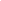 